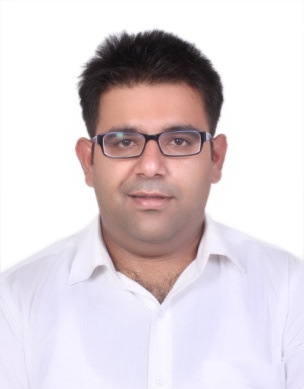 OVERVIEW:A creative and enthusiastic individual, with strong communication skills, marketing and selling experience, always yearning to understand the customer, and building and sustaining relationships. Recognized as a high performing salesman. Avid actor in plays.PROFESSIONAL EXPERIENCE:Industry: Label manufacturing of clothing Project Manager (January 2017- Current)Dealing with Overseas clients on mails regarding the labels.Providing rates of labels to clients.Constant follow up with our production team for the labels to be manufacturedFreight Mantra Pvt. Ltd. Gurgaon, IndiaSenior Shipping Consultant (Inside Sales) (September 2015 – November 2016)We have an online portal with a name of “ShippingExchnage.com”We help the Importers/Exporters to get best rates.My Work is to close the Deals.Putting mails to the Shipping Lines for RatesArranging Meetings with Shipping Lines to get them on board.American Express, Gurgaon, IndiaSales Manager (September 2014 –September 2015)Working on selected leads from the sales funnel –scheduled meetings with clients and presented B2B cards’ products to clients, and ensuring due diligence is undertaken to close dealRecognized as Consistent Performer in successive months (November and December 2014)Nest Keys Infratech Pvt. Ltd. New Delhi, IndiaSales Executive (May 2014 – September 2014)Start-up firm with ten employees, focusing on needs-based property solutionsBuilt sales funnel – researched, cold calling, generatedleadsBuilt customer base – scheduled and met with clients, followed up with clients for due diligence activitiesHCL Infosys, New Delhi, IndiaMarketing Executive Internship (June 2012 – August 2012) 	Internship: Overachieved sales targets – sold 40 Laptops and 100 LED Screens at Amity International School, New Delhi, IndiaEDUCATION:
IIPM, New Delhi, IndiaMBA, specialization inMarketing (August 2012 – December 2014)Thesis: Marketing Research in Healthcare in New Delhi, IndiaResearch focused on customer experience of patient, treatment experience of patient and equipment, and analysis of technology used (compared to market trends and competitor analysis)Conducted face to face interviews with Doctors of large hospitals and Doctors running their own Nursing HomeSummer Project: Comparative Analysis of Reebok v/s Nike in New Delhi, IndiaAnalyzed and reported on brands worn by target group (18-25yrs, Males, New Delhi)Conducted a questionnaire survey of individuals wearing both brandsGNDU, Amritsar, IndiaBachelors in Business Administration (July 2008– June 2011)St. Xavier School, New Delhi, India(July 1996 – June 2008)Schooling from Grade 1 – 12 (focus on Commerce in Grades 11& 12)EXTRACURRICULARS:Part of organizing committee for AmazeStudent Cultural Festival in IIPM (October 2012, New Delhi, India)Awarded 2ndplace in OasisIntra College Play competition in JIMS (November 2008, New Delhi, India)Following sports, listening to music, reading novels, traveling and playing the guitar.